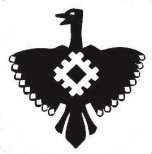 П Р О Т О К О Л № 1заседания рабочей группы по рассмотрению вопросов правоприменительной практики, по результатам вступивших в законную силу решений судов о признании недействительными ненормативных правовых актов, незаконными решений и действий (бездействия) администрации и должностных лиц администрации за  I квартал 2021 года  с. Корткерос                                                                                29 марта 2021 г.Председатель рабочей группы:Нестерова Людмила Витальевна, первый заместитель руководителя администрации муниципального района «Корткеросский».Заместитель председателя рабочей группы:Батищева Светлана Владимировна, начальник правового управления администрации муниципального района «Корткеросский».Члены рабочей группы: Захаренко Марина Владимировна, заведующий отделом организационной и кадровой работы администрации муниципального района «Корткеросский»;Мальцев Василий Александрович, юрисконсульт правового управления администрации муниципального района «Корткеросский»;Секретарь рабочей группы:Высоцкая Наталия Анатольевна, ведущий специалист отдела организационной и кадровой работы администрации муниципального района «КорткеросскийПриглашены: Мерзликина М.С., главный эксперт Управления жилищно-коммунального, дорожного хозяйства и транспорта, Казакова Е.В., ведущий эксперт Управления имущественных и земельных отношений.Повестка дня:1. Решение Корткеросского районного суда от 25.12.2020 по делу № 2-266/2020 о признании за Князевым  А.Ф. права на приватизацию жилого помещения. Решение об отказе в передаче заявителю спорного жилого помещения в собственность в порядке приватизации принято администрацией МО МР «Корткеросский» 07.08.2020 (исполнитель – работник Управления имущественных и земельных отношений Казакова Е.В.).2. Решение Корткеросского районного суда от 08.02.2021 по делу № 2-28/2021 об обязании администрации МО МР «Корткеросский» включить Новокшонова К.А., 05.05.2006 г.р., в список детей-сирот и детей, оставшихся без попечения родителей, которые подлежат  обеспечению жилыми помещениями муниципального специализированного жилищного фонда, предоставляемыми по договору  найма  специализированных жилых помещений, с момента первоначального обращения, то есть с 30.06.2020 (далее – Список). Решение об отказе во включении в Список принято администрацией МО МР «Корткеросский» 14.07.2020 (исполнитель – работник Управления жилищно-коммунального, дорожного хозяйства и транспорта Мерзликина М.С., решение принималось комиссионно – комиссия о включении граждан в Список и постановке на учет как лиц, относящихся к категории детей-сирот и детей, оставшихся без попечения родителей).Слушали Нестерову Л.В.: во исполнение п. 5 раздела 2 Порядка рассмотрения вопросов правоприменительной практики, по результатам вступивших в законную силу решений судов, арбитражных судов о признании недействительными ненормативных правовых актов, незаконными решений и действий (бездействия) муниципального района и должностных лиц, утвержденного постановлением администрации МО МР «Корткеросский» от 28.12.2020 № 1843 (далее – Порядок),  копии судебных решений, вступивших в силу в 1 квартале 2021 года, которыми признаны незаконными действия (бездействия) администрации МО МР «Корткеросский»Решили:Принять к сведению информацию Правового управления администрации муниципального района «Корткеросский» о правоприменительной практике администрации за первый квартал 2021 года по результатам вступивших в законную силу решений судов, арбитражных судов о признании недействительными ненормативных правовых актов, незаконными решений и действий (бездействия) администрации и должностных лиц администрации.Установить, что по итогам рассмотрения вопросов правоприменительной практики в действиях администрации коррупционной  направленности не выявлены.Результаты голосования:«за» - 5, «против» - 0;«воздержалось»-0.Первый заместитель руководителя администрации,  председатель рабочей группы  по рассмотрению вопросов правоприменительной практики, по результатам вступивших в законную силу решений судов, арбитражных судов о признании недействительными ненормативных правовых актов, незаконными решений и действий (бездействия) муниципального района «Корткеросский» и должностных лиц_________________Л. НестероваСекретарь рабочей группы, ведущий специалист отдела организационной и кадровой работы администрации муниципального района «Корткеросский________________Н. Высоцкая